Foster / Volunteer Application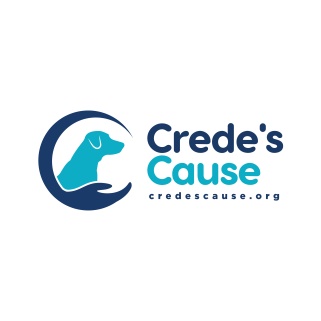 Thank you for your interest in becoming a volunteer with Crede’s Cause.To be considered for either a Foster or Volunteer position you must:Be at least 18 years of age and have a valid driver’s license or state ID with your current addressHave consent from a landlord to foster (if applicable)Be willing to dedicate necessary hours for transporting, event volunteering or proper care to your foster including housing, feeding, and proper socialization, taking them to vet appointments and administering any necessary medication as directed by a vet. We reserve the right to refuse anyone for a volunteer position including those who provide false information on this application. All pets in the home are required to be spayed or neutered and up to date with Rabies vaccines prior to fostering. Volunteer Position desired: (   ) Foster  (   ) Event Volunteer  (   ) TransportOther position: _________________________________________________________Personal Information:Name:_________________________________________ Date:__________________Address:_____________________________________________________________City:________________________ State:_________Zip:_______________________Co-applicant:_________________________________________________________Email address:___________________________ Contact #:____________________DOB:_____________License/ID #___________________________State:_________Are you employed    Y  /  N    FT (   )   PT (   )           Retired (   )           Student (   )Household Information: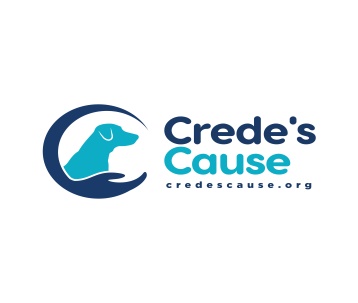 How many people in your household:Adults (18+) :__________  Children:__________  Ages of children:______________If there are no children living with you, are there children that visit regularly? Such as grandchildren, children you babysit etc:____________________________Do you agree to keep your foster animal as an indoor pet: (   ) Yes    (    ) NoDo you and all members of your family agree to treat your foster animal as a member of your family through to adoption? (This can be as little as a few days and up to several months) (   ) Yes   (   ) NoWhat type of fence do you have for your yard?  Wood Privacy (   )  Chain Link (   ) how tall? _________Do you agree to supervise your foster animal when outside at all times?  (   ) Yes  (   ) NoDo you agree to take your foster animal to all necessary vet appointments at our designated vet, and provide medications as needed?  (  ) Yes  (   ) NoDo you agree to contact Crede’s Cause as soon as possible if you have any health or behavioral issues with your foster? (   ) Yes  (   ) NoDo you agree to contact Crede’s Cause if you need to return your foster animal before adoption? (   ) Yes   (   ) NoDescribe a reason you would consider returning a foster animal:_____________________________________________________________________________________List any prior animal experience you have had related to the position for which you are applying:__________________________________________________________________________________________________________________________________________________________________________________________________________List any current pets in your home:Please provide 3 personal references:By signing below, I acknowledge that I have read, understand and agree to the following conditions: I understand that although Crede’s Cause has taken reasonable care to screen any animals taken into foster care, it makes no guarantee relating to the animal’s health, behavior or actions. I understand that I am agreeing to volunteer/foster at my own risk and can reject or return any animal with reasonable notice to find a new foster home. I agree to follow all decompression protocol as provided to me by Crede’s Cause and agree to keep my foster animal separate from my resident animals for at least 7 days or a health clearance by a vet ( whichever comes first). I indemnify Crede’s Cause free and harmless from any liability arising out of any claims, demands, losses damages, action, which may occur to, or be suffered by me, members of my household, my own animals or third parties by reason of activities arising from this agreement. I release Crede’s Cause from responsibility for any illnesses or diseases that may be contracted by my resident animal(s) from a foster animal. Signature of Volunteer_________________________________________Date____________Signature of Volunteer_________________________________________Date____________NameBreedAgeCurrent on RabiesVaccinationsSpayed/NeuteredNamePhoneRelationship